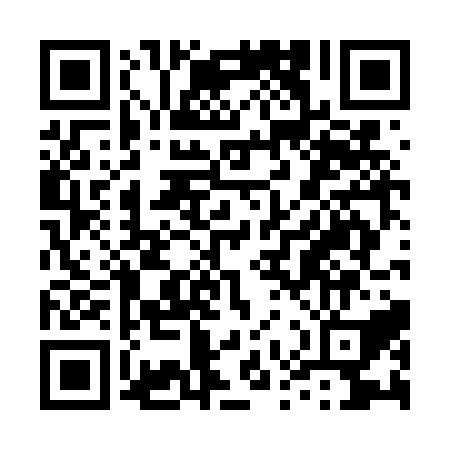 Prayer times for Ab-i- Gum Kili, PakistanWed 1 May 2024 - Fri 31 May 2024High Latitude Method: Angle Based RulePrayer Calculation Method: University of Islamic SciencesAsar Calculation Method: ShafiPrayer times provided by https://www.salahtimes.comDateDayFajrSunriseDhuhrAsrMaghribIsha1Wed4:215:4812:274:047:088:342Thu4:205:4712:274:047:088:353Fri4:195:4612:274:047:098:364Sat4:185:4512:274:047:108:375Sun4:175:4412:274:047:108:386Mon4:165:4412:274:037:118:397Tue4:155:4312:274:037:118:408Wed4:145:4212:274:037:128:419Thu4:135:4112:274:037:138:4210Fri4:125:4112:274:037:138:4311Sat4:115:4012:274:037:148:4412Sun4:105:3912:274:037:158:4413Mon4:095:3912:274:037:158:4514Tue4:085:3812:274:037:168:4615Wed4:075:3712:274:037:178:4716Thu4:065:3712:274:037:178:4817Fri4:055:3612:274:037:188:4918Sat4:045:3612:274:037:188:5019Sun4:045:3512:274:037:198:5120Mon4:035:3412:274:037:208:5121Tue4:025:3412:274:037:208:5222Wed4:015:3412:274:037:218:5323Thu4:015:3312:274:037:228:5424Fri4:005:3312:274:037:228:5525Sat3:595:3212:274:037:238:5626Sun3:595:3212:274:037:238:5627Mon3:585:3212:284:037:248:5728Tue3:585:3112:284:037:248:5829Wed3:575:3112:284:047:258:5930Thu3:575:3112:284:047:269:0031Fri3:565:3012:284:047:269:00